О Регламенте работы территориального (городского) комитета и Президиума Шарыповской территориальной(городской) организации Профсоюза.В целях установления общего порядка организации работы коллегиальных органов Шарыповской территориальной (городской) организации Профсоюза территориальный (городской) комитет ПОСТАНОВЛЯЕТ:1. Утвердить прилагаемый Регламент работы территориального (городского) комитета и Президиума Шарыповской территориальной (городской) организации Профсоюза работников народного образования и науки Российской Федерации.Председатель городской                                   организации Профсоюза                                            З.Я. ДеженковаПриложениек постановлению Комитета городской организации Профсоюзаот 07 октября 2015 года № 2РЕГЛАМЕНТ РАБОТЫтерриториального (городского) комитета и Президиума Шарыповской территориальной (городской) организации Профсоюза работников народного образования и науки Российской Федерации. ОБЩИЕ ПОЛОЖЕНИЯ1.1. Регламент работы территориального (городского) комитета и Президиума Шарыповской территориальной (городской) организации Профсоюза работников народного образования и науки Российской Федерации (далее – Регламент) устанавливает общий порядок организации работы коллегиальных органов Шарыповской территориальной (городской) организации Профсоюза – территориального (городского) комитета и Президиума.1.2. В соответствии с Уставом Профсоюза, утверждённым 31 марта 2010 года, в период между Конференциями выборным коллегиальным постоянно действующим руководящим органом Шарыповской территориальной (городской) организации Профсоюза является территориальный (городской комитет (далее – комитет).1.3. Для осуществления текущего руководства деятельностью Шарыповской территориальной (городской) организации Профсоюза Конференция из членов комитета по представлению Председателя Шарыповской территориальной (городской) организации Профсоюза утверждает количественный и избирает персональный состав Президиума, являющегося выборным коллегиальным исполнительным органом Шарыповской территориальной (городской) организации Профсоюза.По предложению Председателя Шарыповской территориальной (городской) организации Профсоюза может осуществляться ротация членов Президиума.1.4. Полномочия комитета Шарыповской территориальной (городской) организации Профсоюза:принимает решение о созыве конференции, вносит предложения по повестке дня и месту ее проведения;осуществляет руководство деятельностью территориальной организации Профсоюза, координирует работу первичных профсоюзных организаций по выполнению решений конференции, вышестоящих профсоюзных органов, Съезда Профсоюза, оказывает им методическую, организационную, правовую и иную помощь и поддержку;принимает решение о вступлении в переговоры по заключению  территориального соглашения, осуществляет контроль за его выполнением;представляет интересы работников при проведении коллективных переговоров о заключении и изменении  территориального соглашения, при разрешении коллективных трудовых споров по поводу заключения или изменения соглашения. выдвигает и направляет работодателям или их представителям требования, участвует в формировании и работе примирительных органов, объявляет и возглавляет забастовки, принимает решения об их приостановке, возобновлении и прекращении, а также координирует эти действия;организует и проводит коллективные действия работников в поддержку их требований в соответствии с законодательством;осуществляет профсоюзный контроль за соблюдением работодателями и их представителями трудового законодательства, включая законодательство об охране труда, иных нормативных правовых актов, содержащих нормы трудового права;осуществляет руководство деятельностью уполномоченных (доверенных) лиц по охране труда и других уполномоченных, организует их обучение;информирует соответствующие выборные профсоюзные органы о вопросах, требующих решения на местном, региональном и федеральном уровнях;участвует в выборных кампаниях в соответствии с законодательством, решениями Президиума и Исполнительного Комитета Профсоюза;обращается в первичные организации Профсоюза о досрочном прекращении полномочий и освобождении от занимаемой должности председателя по основаниям, предусмотренным законодательством, и в случае неоднократного нарушения им Устава Профсоюза и решений выборных коллегиальных профсоюзных органов;принимает решения о создании, необходимости государственной регистрации, реорганизации, ликвидации и прекращении деятельности первичных  организаций Профсоюза;вносит на рассмотрение конференции вопросы реорганизации, прекращения деятельности и ликвидации территориальной организации Профсоюза;устанавливает сроки и порядок проведения отчетов и выборов в территориальной организации Профсоюза в единые сроки в соответствии с решениями вышестоящих профсоюзных органов;подтверждает полномочия членов комитета в случае избрания их по принципу прямого делегирования;избирает по предложению председателя заместителя (заместителей) председателя Шарыповской территориальной (городской) организации Профсоюза;реализует кадровую политику, формирует резерв по кандидатурам на должность председателя организации Профсоюза;организует работу по обучению и повышению квалификации профсоюзных кадров и профсоюзного актива;отменяет решения выборных профсоюзных органов первичных иорганизаций Профсоюза, принятые в нарушение законодательства, Устава Профсоюза и решений вышестоящих профсоюзных органов;устанавливает размер отчисления членских профсоюзных взносов на осуществление деятельности территориальной организации Профсоюза;утверждает смету доходов и расходов на очередной финансовый год, годовой отчет и бухгалтерский баланс и обеспечивает их гласность;осуществляет контроль за выполнением решений конференций территориальной организации Профсоюза, реализацией критических замечаний и предложений членов Профсоюза, информирует членов Профсоюза об их выполнении;осуществляет другие полномочия, делегированные ему конференцией;делегирует отдельные полномочия Президиуму, председателю территориальной организации Профсоюза.1.5 Полномочия Президиума Шарыповской территориальной (городской) организации Профсоюза:координирует деятельность и осуществляет контроль за уставной деятельностью первичных организаций Профсоюза, организует выполнение решений выборных профсоюзных органов, заслушивает отчеты председателей организаций Профсоюза;организует работу по вовлечению в Профсоюз и созданию новых первичных профсоюзных организаций;осуществляет финансово-хозяйственную деятельность, распоряжается денежными средствами, находящимися в оперативном управлении территориальной организации Профсоюза. обеспечивает своевременное и полное перечисление членских профсоюзных взносов в вышестоящие профсоюзные органы;принимает решения об участии территориальной организации Профсоюза в хозяйственных обществах и товариществах, создании учреждений и иных некоммерческих организаций;утверждает структуру, штаты, определяет систему оплаты труда работников аппарата территориальной организации Профсоюза на основе рекомендаций вышестоящих профсоюзных органов;проводит информационно-пропагандистскую работу по освещению деятельности территориальной организации Профсоюза и Профсоюза;ходатайствует по представлению первичных профсоюзных организаций о награждении профсоюзных работников и активистов государственными и отраслевыми наградами, профсоюзными знаками отличия и о присвоении им почетных званий;утверждает перспективные и текущие планы работы, номенклатуру дел, инструкцию по делопроизводству, статистические и иные отчеты территориальной организации Профсоюза, определяет порядок текущего и архивного хранения документов организации Профсоюза;осуществляет другие полномочия, делегированные комитетом территориальной организации Профсоюза;II. ОРГАНИЗАЦИОННО-УСТАВНЫЕ НОРМЫ ДЕЯТЕЛЬНОСТИ.2.1. Отзыв и делегирование новых членов комитета осуществляются в соответствии со статьёй 14 (п.п.5.1, 5.2.,5.7) Устава Профсоюза.Для регулирования вопросов прекращения и подтверждения полномочий членов комитета, избранных прямым делегированием, из состава членов комитета избирается Мандатная комиссия.2.2.Комитет подотчетен конференции территориальной организации Профсоюза. Президиум подотчётен комитету.2.3. Срок полномочий комитета и Президиума - пять лет.2.4. Заседания комитета проводятся по мере необходимости, но не реже одного раза в год.Заседания Президиума проводятся по мере необходимости, но не реже одного раза в три месяца.2.5. Проекты постановлений комитета по предлагаемой повестке дня вносятся на его рассмотрение Президиумом.В работе комитета принимают участие члены городской контрольно-ревизионной комиссии, а в работе Президиума - председатель контрольно-ревизионной комиссии с правом совещательного голоса.2.6. Заседания комитета и Президиума считаются правомочными, если в их работе участвует более половины членов комитета или Президиума.2.7. Заседания комитета и Президиума являются открытыми. В отдельных случаях могут проводиться закрытые заседания.2.8. Извещение о времени и месте проведения заседания направляется членам комитета не менее чем за месяц до заседания, а членам Президиума - не менее чем за 20 дней до заседания.2.9. Решения комитета и Президиума принимаются большинством голосов при наличии кворума. Форма голосования (открытое или тайное) устанавливается членами комитета или Президиума.Решения комитета и Президиума принимаются в форме постановлений. Заседания протоколируются. Срок текущего хранения протоколов – до минования надобности, но не менее пяти лет. III. ОРГАНИЗАЦИЯ  РАБОТЫ ВЫБОРНЫХ КОЛЛЕГИАЛЬНЫХ ОРГАНОВ 3.1. Общие вопросы:3.1.1. Комитет и Президиум организуют свою работу в соответствии с уставными полномочиями, Программой деятельности Профсоюза, Основными направлениями деятельности Шарыповской территориальной (городской) организации Профсоюза, решениями Съезда Профсоюза, постановлением конференции, а также  текущими планами работы, утверждаемыми Президиумом.3.1.2. План работы комитета и Президиума формируется заместителем председателя территориальной организации Профсоюза на основании предложений членов комитета, Президиума, постоянных комиссий, как правило, на полугодие и вносится на утверждение за месяц до начала нового полугодия. В отдельных случаях принятие плана может быть осуществлено в рабочем порядке путем опроса членов Президиума3.2. Подготовка заседаний выборных коллегиальных органов Профсоюза:3.2.1 Проекты документов к заседаниям комитета и Президиума готовятся председателем, заместителям председателя, председателями постоянных комиссий  организации Профсоюза.За неделю до заседания профсоюзного органа проекты документов для изучения с визой Председателя территориальной организации Профсоюза передаются на бумажных и электронных носителях членам комитета или Президиума.Как правило, материалы к заседанию должны содержать:проект постановления по обсуждаемому вопросу повестки дня;пояснительную записку (при необходимости);список  приглашённых на заседание по данному вопросу (при необходимости).3.2.2. На документах, касающихся выделения или расходования денежных средств, обязательна виза бухгалтера городской организации Профсоюза.3.2.3. Организационный и общий отделы за три дня до заседания выборного коллегиального органа тиражирует проекты постановлений и иных документов и формирует рабочие материалы для членов Комитета и Президиума.3.3. Порядок проведения заседаний выборных органов территориальной организации Профсоюза:3.3.1. Заседание комитета ведёт Председатель и его заместитель. Заседание Президиума ведёт Председатель, а в его отсутствие - заместитель, который обеспечивает соблюдение регламента, определяет очерёдность выступлений, организует учёт поступающих предложений и замечаний к проектам документов.3.3.2. Председательствующий на заседании оглашает явку членов комитета или Президиума, наличие кворума и правомочность заседания, уточняет повестку дня и регламент заседания, объявляет заседание открытым. 3.3.3. Перед началом обсуждения повестки дня председательствующий предлагает порядок рассмотрения вопросов. Как правило, по каждому вопросу повестки дня делается доклад (информация или разъяснение), затем обсуждение и принятие постановления. Вопросы информационного характера принимаются к сведению.3.3.4. В течение трёх календарных дней после заседания комитета или Президиума документы, принятые на заседании, дорабатываются и передаются на бумажных и электронных носителях в первичные организации Профсоюза для руководства и выполнения.3.3.5. Председатель и его заместитель в течение 15 дней оформляют протокол заседания выборного органа. . Освещение работы комитета и Президиума осуществляется на сайте Шарыповской территориальной (городской) организации Профсоюза заместителем Председателя.            IV.  ПРЕДСЕДАТЕЛЬ ШАРЫПОВСКОЙ ТЕРРИТОРИАЛЬНОЙ (ГОРОДСКОЙ) ОРГАНИЗАЦИИ ПРОФСОЮЗА.4.1. Для осуществления текущего руководства деятельностью территориальной (городской) организации Профсоюза избирается Председатель. Полномочия председателя определяются Общим  Положением о  территориальной  организации Профсоюза (п.п.8.5.1 – 8.5.6.). Срок полномочий председателя – 5 лет. В отсутствие Председателя городской организации Профсоюза его функции осуществляет заместитель Председателя.4.2. Делопроизводство ведётся в соответствии с номенклатурой дел, утверждённой Президиумом горкома Профсоюза.4.3. Председатель территориальной (городской) организации и его заместитель входят по должности в состав территориального комитета Профсоюза и президиума территориального комитета Профсоюза, являются делегатами конференций территориальной организации Профсоюза.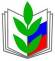 ПРОФСОЮЗ РАБОТНИКОВ НАРОДНОГО ОБРАЗОВАНИЯ И НАУКИ РОССИЙСКОЙ ФЕДЕРАЦИИ(ОБЩЕРОССИЙСКИЙ ПРОФСОЮЗ ОБРАЗОВАНИЯ)ШАРЫПОВСКАЯ ТЕРРИТОРИАЛЬНАЯ (КРАЕВАЯ) ОРГАНИЗАЦИЯТЕРРИТОРИАЛЬНЫЙ (ГОРОДСКОЙ) КОМИТЕТ ПРОФСОЮЗАПОСТАНОВЛЕНИЕПРОФСОЮЗ РАБОТНИКОВ НАРОДНОГО ОБРАЗОВАНИЯ И НАУКИ РОССИЙСКОЙ ФЕДЕРАЦИИ(ОБЩЕРОССИЙСКИЙ ПРОФСОЮЗ ОБРАЗОВАНИЯ)ШАРЫПОВСКАЯ ТЕРРИТОРИАЛЬНАЯ (КРАЕВАЯ) ОРГАНИЗАЦИЯТЕРРИТОРИАЛЬНЫЙ (ГОРОДСКОЙ) КОМИТЕТ ПРОФСОЮЗАПОСТАНОВЛЕНИЕПРОФСОЮЗ РАБОТНИКОВ НАРОДНОГО ОБРАЗОВАНИЯ И НАУКИ РОССИЙСКОЙ ФЕДЕРАЦИИ(ОБЩЕРОССИЙСКИЙ ПРОФСОЮЗ ОБРАЗОВАНИЯ)ШАРЫПОВСКАЯ ТЕРРИТОРИАЛЬНАЯ (КРАЕВАЯ) ОРГАНИЗАЦИЯТЕРРИТОРИАЛЬНЫЙ (ГОРОДСКОЙ) КОМИТЕТ ПРОФСОЮЗАПОСТАНОВЛЕНИЕПРОФСОЮЗ РАБОТНИКОВ НАРОДНОГО ОБРАЗОВАНИЯ И НАУКИ РОССИЙСКОЙ ФЕДЕРАЦИИ(ОБЩЕРОССИЙСКИЙ ПРОФСОЮЗ ОБРАЗОВАНИЯ)ШАРЫПОВСКАЯ ТЕРРИТОРИАЛЬНАЯ (КРАЕВАЯ) ОРГАНИЗАЦИЯТЕРРИТОРИАЛЬНЫЙ (ГОРОДСКОЙ) КОМИТЕТ ПРОФСОЮЗАПОСТАНОВЛЕНИЕПРОФСОЮЗ РАБОТНИКОВ НАРОДНОГО ОБРАЗОВАНИЯ И НАУКИ РОССИЙСКОЙ ФЕДЕРАЦИИ(ОБЩЕРОССИЙСКИЙ ПРОФСОЮЗ ОБРАЗОВАНИЯ)ШАРЫПОВСКАЯ ТЕРРИТОРИАЛЬНАЯ (КРАЕВАЯ) ОРГАНИЗАЦИЯТЕРРИТОРИАЛЬНЫЙ (ГОРОДСКОЙ) КОМИТЕТ ПРОФСОЮЗАПОСТАНОВЛЕНИЕ
« 07» октября 2015г.                      
№ 2